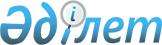 Ақмола облыстық мәслихатының 2018 жылғы 16 наурыздағы № 6С-19-9 "Ақмола облысы бойынша Тексеру комиссиясы төрағасының қызметін бағалаудың әдістемесін бекіту туралы" шешімінің күші жойылды деп тану туралыАқмола облыстық мәслихатының 2022 жылғы 15 наурыздағы № 7С-15-16 шешімі. Қазақстан Республикасының Әділет министрлігінде 2022 жылғы 30 наурызда № 27273 болып тіркелді
      Қазақстан Республикасының "Құқықтық актілер туралы" Заңының 27 бабына сәйкес Ақмола облыстық мәслихаты ШЕШТІ:
      1. Ақмола облыстық мәслихатының "Ақмола облысы бойынша Тексеру комиссиясы төрағасының қызметін бағалаудың әдістемесін бекіту туралы" 2018 жылғы 16 наурыздағы № 6С-19-9 (Нормативтік құқықтық актілерді мемлекеттік тіркеу тізілімінде № 6532 болып тіркелген) шешімінің күші жойылды деп танылсын.
      2. Осы шешім алғашқы ресми жарияланған күнінен кейін күнтізбелік он күн өткен соң қолданысқа енгізіледі.
					© 2012. Қазақстан Республикасы Әділет министрлігінің «Қазақстан Республикасының Заңнама және құқықтық ақпарат институты» ШЖҚ РМК
				
      Ақмола облыстықмәслихатының хатшысы

М.Балпан
